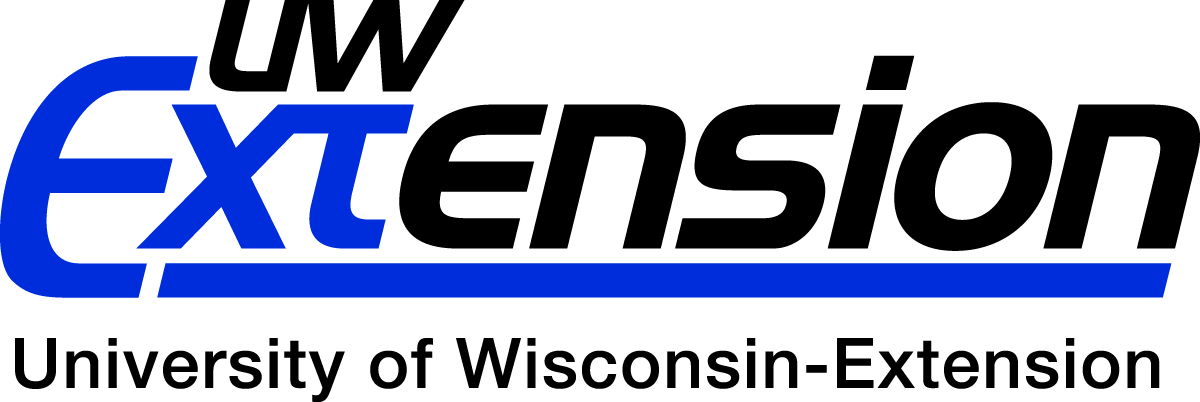 Updated 3/25/17PositionNamePositionNameBOD - PresidentTrent KowalchykBOD -  Pierce Co. Director 1Leroy ClarkBOD - Vice PresidentBarb PetersonBOD - Pierce Co. Director 2Kerry ChristophersonBOD - SecretaryJackie DaharshBOD - St. Croix Co. Director 1Julie WeinbergBOD – Treasurer &Scholarship ContactJulie WalshBOD - St. Croix Co. Director 2Cindy DotyWIMGA State RepresentativePaul VanDenMeerendonkFarmers MarketCoordinator--HudsonAvailableEquipment ManagerJoAnn RyanFarmers MarketCoordinator--River FallsElaine BakerDebbie Barron (Info Box Only)Grant Committee CoordinatorsDenise FlahertyPhyllis JaworskiFinance- Audit Committee CoordinatorKathye BeebeHospitality CoordinatorHospitality Assistant Trina FrankRachel Baumer & Janet BlivenProgram Directors & Garden U CoordinatorsFall MGV Workshop Carolyn Barrette & Mitzi RoyVickie Reschke Membership Director &Welcome CommitteeMembership AssistantDeb PederstuenLynn SteelyPlant Sale CoordinatorsEducation-DisplaysEquipment ManagerHeather Lane & Corky WeeksDonna Davis Tim WilsonPhotos-ScrapbookProject LeadersJudi BrunnerTeresa DavisMentor Program CoordinatorDeb PederstuenPublicityPress ReleasesHeather LackeSCVMGA Community Garden CoordinatorsDonna CadenheadSusan BallardSprinklings Editor &Contributor Mgr.Assistant Editor Colleen CallahanSuzy NaschanskyPierce Co. Fair CoordinatorLeroy ClarkTour CoordinatorsDebby WaltersAnita JustenPierce Co. Fair Garden/Landscape CaretakerKaren O'BrienVisual (Photos) CommunicationsLeslie HoltSt. Croix Co. Fair CoordinatorNorma RudesillVolunteer CoordinatorAssistant Lisa MosbeyBarbara JohnsonUW-Extension-DLG Demonstration & Learning Garden Diana AlfuthSCVMGA FacebookAdministratorDebra AndazolaUW-ExtensionHorticulture EducatorDiana AlfuthWebmastersWebsite Assistant Mari Marson & Debby Walters Suzy NaschanskyFirst Covenant Church Meeting FacilityJackie Wallace, Secretary